New Maryland School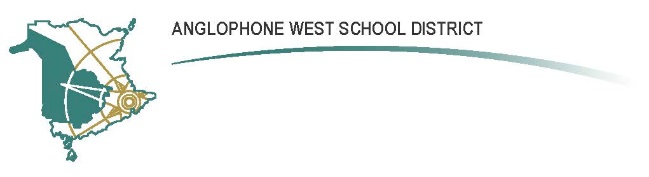 75 Clover st, New Maryland E3C 1C5Parent School Support Committee MinutesDate: January 15th, 2018	Time: 4:30      Location: ESST room in schoolCall to Order:  4:35Approval of the Agenda:  L. MacKay, M. GaudetApproval of the Minutes from Previous Meeting: L. MacKay, S. BirdBusiness Arising from the Minutes: Guest speakers are booked for February 6th.  Thank-you to Matt Stainforth. Information will be shared via e-mail, Facebook, school website.  3D Data has completed an estimate for a screen and projector for the gymnasium.  Bryan Facey (ASD-W) is assisting to get the lowest cost and honor any government contracts that exist.Budget:  Request stands to subsidize cost of projector and screen for gymnasium. Not enough                members present to discuss.Reports:DEC Report Terry Pond-The next DEC meeting is January 20th-They have been asked to create policy on sexual orientation and gender issues.  There is some concern that this type of policy is directed at a specific group and their mandate is to generate policy that is applicable to all.-Currently ASD-E and ASD-S have policy but it is not clear how it is being monitored.-Conversation around whether the province should be creating a provincial policy.-Dec is currently doing a policy review-Looking closely at staff relations, school cultures and healthy living-New healthy guideline: 5210Five fruits and vegetables, Two hours screen time (or less), one hour of exercise, Zero calorie drinks-Some schools have been designated as “Health promoting” schools or PBIS schools (positive behavior intervention support)-Member Loreigh Mackay submitted her name to attend the spring symposium. Home and School Report Natalie Holder-Group meets tomorrow, January16th-The playground launch was held December 6th-The sign acknowledging sponsors has been installed on the wall facing the kindergarten playgroundPrincipal Report Ten Year Plan:  -Indigenous education:Objective 6.  Intend to book a Blanket ceremony for staff.  To be facilitated by an Elder.  Kendra Broad has been contacted to organize-First Nations school champion: Sean McInerny-Discussed Truth and Reconciliation Engagement: recommendations to be sent to Kimberly DouglassDIP:  Formative assessment: Numeracy formative assessment binders have been printed from the portal for teachers K-2.  Intended roll out for Grade 3 is next year  SIP:-“Our School” survey results circulated and discussed.  Positive-Wellness survey results circulated.  The grade five students from this survey have since moved to middle school.-Language lab is being developed by the resource teacher teamISD/ Child and YouthNBTA is asking for feedback from teachers regarding this initiative. NMES has had a positive experience so far.  There are still many questions.New Business:  Expenditure of budget will need to be confirmed at next meeting as quorum is required.Correspondence:Closing Comments: Our School Survey results will be forwarded to absent members via e-mail.Date of Next Meeting:  February 12thAdjournment: 6:10____________________			____________________PSSC Chair						Date____________________			______________________PSSC Secretary					DatePSSC Members Present: ChairVice ChairSarah Bird, Melissa Gaudet: Teacher RepsLoreigh MacKayPSSC Members Regrets: Natalie Holder, Dave Lavigne, Dawn O’Donnell, Krystle Roherty, Lisa Innes, Matt Stainforth,  Peter Dickinson, Angela Kelly, Karyn Hamilton School/DEC Representation Present:Heather Hallett, Principal Terry Pond/DECSchool/DEC Representation Regrets: